Дидактические игры на развитие речипо теме «Домашние птицы»«Назови птиц»Цель игры: учить ребенка узнавать и называть птиц;  развивать зрительную память, мышление.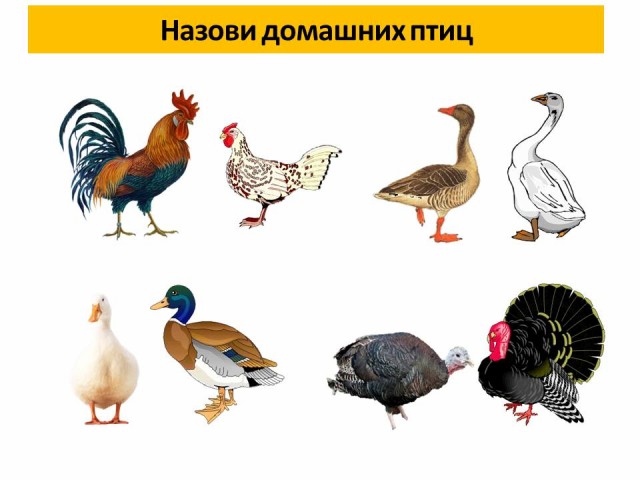 Игровой материал: картинки птиц (домашние птицы: петух, курица, гусь, утка).Ход игры: Перед ребенком выставлены птицы, а взрослый предлагает ему назвать их. Ребенок называет птицу, показывает ее.«Кто чей»Цель игры: развивать умственные способности, определять, чей птенец, активизация словаря ребенка.Игровой материал: картинки домашних птиц и их птенцов.Ход игры: Перед детьми выставлены птицы, а взрослый предлагает ему подобрать детенышей. Ребенок называет птицу и детеныша.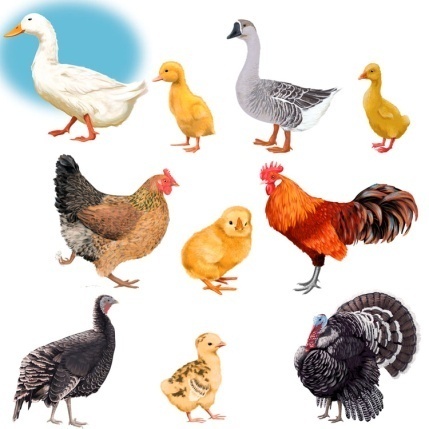 «Кто как разговаривает»Цель игры: развивать слуховое и зрительное внимание, мышление. Игровой материал: картинки домашних птиц.Ход игры: Перед ребенком выставляются картинки домашних птиц: Утка (кря-кря) – крякает; Гусь … .) - … .Петух …. ) - …. Курица) - … . «Чья птичка дальше улетит?»Цель игры:  Развитие длительного плавного выдоха. Активизация мышц губ.Игровой материал: Фигурки птичек, вырезанные из тонкой бумаги и ярко раскрашенные.Ход игры: Птичек ставят на стол у самого края. Ребёнок садится напротив птички. Взрослый предупреждает, что продвигать птичку можно лишь на одном выдохе, дуть несколько раз подряд нельзя. По сигналу «Полетели» ребенок и взрослый дуют на фигурки. И закончив дуть на птиц проверяют вместе, чья птичка дальше улетела (проскользит по столу).«Какой птицы не стал?»Цель игры:  продолжать учить ребенка узнать и называть птиц; развивать зрительную память, внимательность воспитывать исполнительность.Игровой материал: карточки с изображением птиц, наборное полотно.Ход игрыВзрослый предлагает ребенку посмотреть на наборное полотно, назвать всех птиц, закрыть глаза. Он прячет одну птичку, а ребенок должен угадать: кого спрятал взрослый.«Птичий двор»Цель игры: закрепить знания ребенка о том, как кричат домашние птицы, развивать правильное звукопроизношение. Ход игры: Взрослый  предлагает ребенку вспомнить, как кричат гуси, утки, куры. Ребенок произносит звуки. «Вот хорошо, ты все вспомнил, как по-разному кричат домашние птицы. А как воркует голубь?» Если ребенок затрудняется, взрослый сам произносит: «Грру-грру-грру-грру!» «А сейчас послушай стихотворение. Когда я буду называть разных птиц, ты кричи, как они. Наши уточки с утра ... Наши гуси у пруда ... А индюк среди двора ... Наши гуленьки вверху ... А как Петя-петушок Ранним-рано поутру Нам споёт ...! Собери птичью семью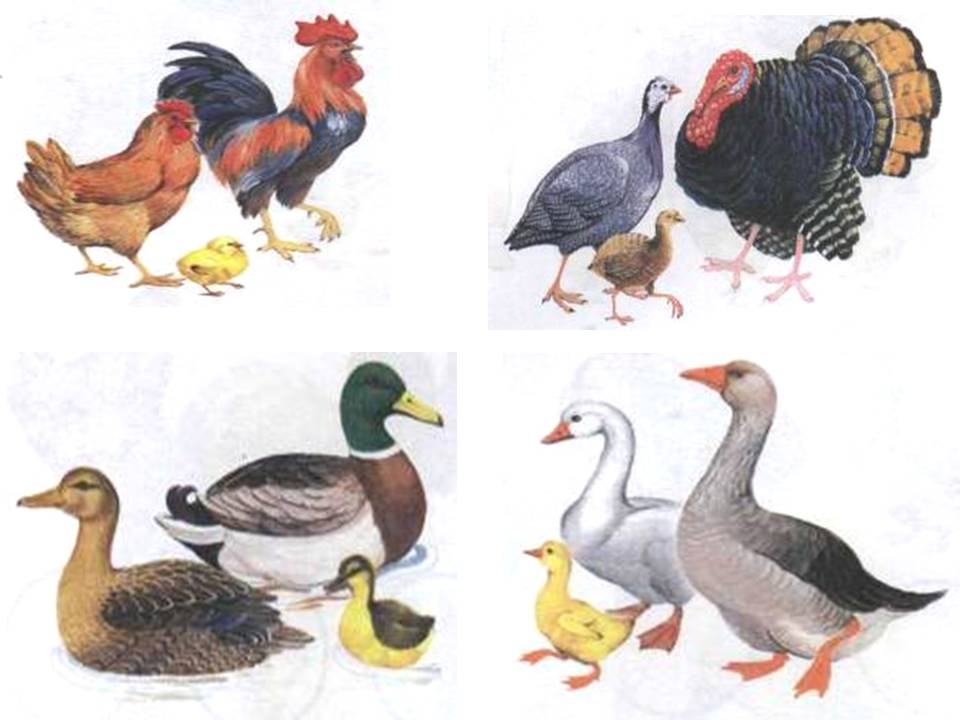 Цель игры:  развитие внимательности и наблюдательности детей, закрепление названий птиц.Игровой материал:  карточки с изображением домашних птиц. Ход игрыВоспитатель предлагает детям посмотреть на картинки, назвать всех птиц, а затем собрать птичью семью.«Собери картинку»Цель игры: развивать усидчивость, внимание, закрепить представления детей о птицах, их строении, узнавать и называть знакомых птиц, Игровой материал: Карточки с изображением домашних птиц и карточки разрезанные на несколько частей. 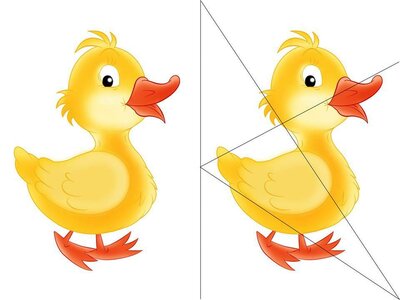 Ход игры: Ребенку даются игровые карточки, разрезанные на 2, 3, 4 части (в соответствии с возрастом и способностями ребѐнка). Собрав картинку, ребѐнок рассказывает, какую птицу он собрал.«Кто как передвигается»Цель игры: развивать связную речь; формировать ответственное и бережное отношение к родной природе.Игровой материал: карточки с изображением домашних птиц.Ход игры: Взрослы йпоказывает карточку с изображением птицы и задает вопрос ребенкуУтка (что делает) – ходит, плавает, летает;Индюшка …. ) - ….Курочка …. ) – квохчет,….«Кто как голос падает?»Цель игры: развивать слуховое и зрительное внимание, мышление; развивать речь ребенка, обогащать словарь.Ход игры:Взрослый называет известные птицы, а ребенок называет, как они издают звуки.Курица — кудахчет, гусь- гогочет, петух- кукарекает, утка — крякает, ципленок- пищит и т.д.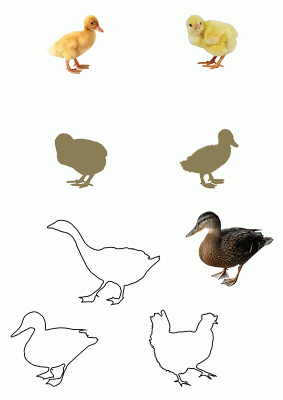 «Узнай птицу по силуэту»Цель игры:  закреплять знания о зимующих и перелетных птицах, упражнять в умении узнавать птиц по силуэту.Игровой материал: силуэты птиц.Ход игры:  ребенку предлагаются силуэты птиц.  Ребенок отгадывает птиц и называет ее. 